Snapchat is Working with Politicians in France to Hold Q&As Snapchat is working with French politicians ahead of the country’s election to hold Q&As with users through Discover and create geofilters on how to vote. Sened Dhab, head of social for French digital agency Darewin, says Snapchat is in a prime position to engage young voters, and potentially pivot the direction of Discover at the same time.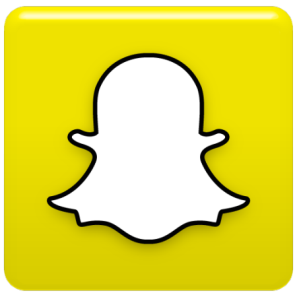 Digiday 4.19.17http://digiday.com/media/france-snapchat-takes-lead-producing-political-content/?utm_source=API+Need+to+Know+newsletter&utm_campaign=8826427cb6-EMAIL_CAMPAIGN_2017_04_20&utm_medium=email&utm_term=0_e3bf78af04-8826427cb6-31697553